From: U.S. Masters Swimming [mailto:usms@usms.ccsend.com] On Behalf Of U.S. Masters Swimming
Sent: Thursday, October 08, 2020 7:00 PM
To: swimsalt@bellsouth.net
Subject: UPDATE: USMS guidance for sanctioning eventsAvailable now for events starting in November 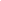 